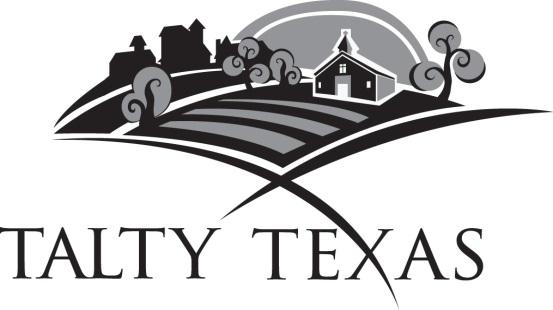 MINUTES FOR MAY 19, 2020PUBLIC HEARING ANDTALTY CITY COUNCIL MEETINGThe Talty City Council held their regularly scheduled monthly meeting at 7:00 pm on Tuesday,May 19, 2020, immediately following the Planning & Zoning Commission’s Public Hearing at 6:30 p.m.at the Trinity Family Church, at the southwest corner of  intersection of FM 1641 and I-20, to consider the following:  I.   	Mayor Frank Garrison called the meeting to order at 7:00 p.m. and announced a 	quorum.	In attendance were council members: John Davis, Judy Trevino and Bobby Crowley and	Courtney McGrath.  Brad Davis was absent.II.   	All rose for the invocation by John Davis, and everyone recited the Pledge of Allegiance. III.	Open the Public Hearing at 7:03 p.m. regarding a re-plat request by property owner, Pedro Saavedra, 	in the Irish Ridge subdivision on Lots 16 and 24.  The purpose of the re-plat will be to add approximately 	0.17 acres to Lot 16, at 9361 Adams [PID27361] from Lot 24, Ragsdale Street [PID 204416] to create a 	one acre lot Kaufman County requires for purposes of a septic system to have adequate spraying.  Notice 	was properly served by letter to all property owners within 200’ and notice was published in the Forney 	Messenger as required. No objections were received from citizens regarding this re-plat request.IV.	Close the Public Hearing at 7:06 p.m.V.	Citizen Participation:  No one signed in to address the council and no one attended.  	Mr. Pedro Saavedra was in attendance if any questions arose regarding his re-plat request.	A pandemic has been declared by Kaufman County at this time due to the Coronavirus.VI.	Oaths of Office were administered by City Secretary, Sherry Bagby, to John Davis and Judy Trevino 	for a two year term, expiring in May 2022.  Brad Davis was absent.VII.	Action Items:	1.	Gavin Hill, on behalf of the Planning & Zoning Commission, stated that the P&Z did not have any 		objection and unanimously approved  the re-plat request regarding Lot 16 on 9361 Adams {PID 			27361] and Lot 24 [PID 204416] on Ragsdale St. to add approximately 0.17 acres to Lot 16 from 			Lot 24, Ragsdale Street.  This re-plat will allow Lot 16 to become a one acre lot to satisfy 		Kaufman County’s requirement for an aerobic septic system.	2.	A Motion was made by John Davis to approve the re-plat request of Lot 16 at 9361 Adams and 			Lot 24 on Ragsdale Street in the Irish Ridge subdivision, being contingent upon a final replat 		being submitted to the City. 		Seconded:	Courtney McGrath		Vote:		4-0; Motion carried.	3.	The Council reviewed the March 17, 2020 Minutes;	A Motion was made to approve the Minutes as presented by Bobby Crowley;	Seconded:	John Davis	Vote:		3-0; Motion carried; Courtney McGrath abstained due to his absence. 4.	The Council discussed the March 2020 Financial Report;	A Motion was made to accept the March 2020 Financial Report by Courtney McGrath.	Seconded:	Judy Trevino	Vote:		4-0; Motion carried5.	The Council discussed the April 2020 Financial Report;	A Motion was made to accept the April 2020 Financial Report by John Davis;	Seconded:	Bobby Crowley	Vote:		4-0; Motion carriedNote: The April 2020 meeting was cancelled due to the CORVID-19 pandemic.6.	The Council considered an Inter-local Agreement with Kaufman County for road maintenance.	This is an annual agreement to allow Kaufman County to repair roads in Talty.	A Motion was made to approve the Inter-local Agreement with Kaufman County by Courtney 	McGrath.	Seconded:	Bobby Crowley	Vote:		4-0; Motion carried7.	The Council considered closing two existing road project accounts [Series 2016 and Series 2017] 	at City Bank and transfer the funds to the Capital Improvement Account since these two projects 	have been completed.	A Motion was made by Bobby Crowley to close the two existing road project accounts [Series 	2016 and Series 2017] and transfer the remaining funds to the Capital Improvement Account at 	CityBank.  	Seconded:	Judy Trevino	Vote:		4-0; Motion carried.8.	The Council discussed electing a Mayor Pro Tem for a new one-year term.	A Motion was made by Courtney McGrath to appoint Brad Davis to continue as Mayor Pro Tem.	Seconded:	John Davis	Vote:		4-0; Motion carried.	9.	The Council discussed adopting an ordinance for animal control regulations.	A Motion was made by Courtney McGrath to table until the June 16, 2020 meeting.	Seconded:	Bobby Crowley	Vote:		4-0; Motion carriedVIII.	Discussion Items:	• Road CR 216	• Mowing Layden Farms and Trinity Family Church lot	• Ordinance 2020-03 to adopt animal control regulations;	• Possibly discuss re-plat of Talty’s property for city hall;	•Comprehensive Plan by Michael R. Coker Company;IX.	The meeting was adjourned at 8:02 p.m. Dated:						Mayor Frank Garrison				City Secretary Sherry Bagby